                          বিজ্ঞপ্তিএতদ্বারা ২০১৬-২০১৭ শিক্ষাবর্ষে দ্বিতীয় বর্ষের সকল ছাত্র/ছাত্রীদের জানানো যাচ্ছে যে দ্বিতীয় বর্ষের পরীক্ষার ফর্ম ফিলাপ কলিকাতা  বিশ্ববিদ্যালয়ের  আদেশানুসারে অন লাইনে করতে হবে ঃ cuexam.net এবং  cuexamwindow.in -  এই ওয়েব সাইটে গিয়ে। আগামী ২০.০৩.২০১৭ থেকে ৩০.০৩.২০১৭ পর্যন্ত অনলাইনে পরীক্ষার ফর্মফিলাপ করা যাবে। কলেজ থেকে ব্যাঙ্কে টাকা জমা দেওয়ার চালান তোলা, ব্যাঙ্কে টাকা জমা দেওয়া এবং কলেজে অনলাইন থেকে প্রিন্ট করা ফর্ম ও টাকা জমা দেওয়ার চালান জমা দেওয়া – এই সূচী নিম্নে দেওয়া হলঃ-দ্বিতীয় বর্ষে ভর্তির ব্যাঙ্ক চালান দেখিয়ে কলেজ থেকে ফর্ম ফিলাপের চালান তুলতে হবে। ( দ্বিতীয় বর্ষের College ID দেখার জন্য )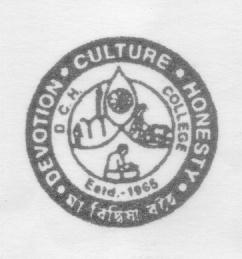               ধ্রুবচাঁদ হালদার কলেজকলেজ থেকে ব্যাংকের চালান তোলা ব্যাঙ্কে টাকা জমা দেওয়া কলেজে চালান এবং online ফর্ম  জমা দেওয়া বি.এসসি সকল১৬/০৩/২০১৭১৭/০৩/২০১৭২১/০৩/২০১৭ বি.এ ( ১ থেকে ৩০০)১৭/০৩/২০১৭১৮/০৩/২০১৭ ২১/০৩/২০১৭ ৩০১ থেকে ৬০০১৮/০৩/২০১৭ ২০/০৩/২০১৭২২/০৩/২০১৭৬০১ থেকে ৯০০২০/০৩/২০১৭২১/০৩/২০১৭ ২২/০৩/২০১৭৯০১ থেকে ১২০০২১/০৩/২০১৭২২/০৩/২০১৭ ২৩/০৩/২০১৭১২০১ থেকে ১৫০০২২/০৩/২০১৭২৩/০৩/২০১৭ ২৪/০৩/২০১৭১৫০১ থেকে ১৮০০২৩/০৩/২০১৭২৪/০৩/২০১৭ ২৫/০৩/২০১৭১৮০১ থেকে ২১০০২৪/০৩/২০১৭২৭/০৩/২০১৭ ২৭/০৩/২০১৭ &২৮/০৩/২০১৭২১০১ থেকে ২৪০০২৫/০৩/২০১৭২৭/০৩/২০১৭ ২৭/০৩/২০১৭ &২৮/০৩/২০১৭২৪০১ থেকে ২৭০০২৭/০৩/২০১৭২৮/০৩/২০১৭ ২৯/০৩/২০১৭২৭০১ থকে ৩০০০২৮/০৩/২০১৭২৯/০৩/২০১৭ ৩০/০৩/২০১৭৩০০১ থেকে অবশিষ্ট২৯/০৩/২০১৭৩০/০৩/২০১৭৩১/০৩/২০১৭বি.এ ক্যাজুয়ালঃ  নিম্নে দেওয়া আছে বি.এ ক্যাজুয়ালঃবি.এ ক্যাজুয়ালঃ  নিম্নে দেওয়া আছে বি.এ ক্যাজুয়ালঃবি.এ ক্যাজুয়ালঃ  নিম্নে দেওয়া আছে বি.এ ক্যাজুয়ালঃবি.এ ক্যাজুয়ালঃ  নিম্নে দেওয়া আছে বি.এ ক্যাজুয়ালঃকলেজ থেকে ব্যাংকের চালান তোলাব্যাঙ্কে টাকা জমা দেওয়া কলেজে চালান এবং online ফর্ম  জমা দেওয়া সি ১ থেকে সি ৩০০২০/০৩/২০১৭২১/০৩/২০১৭২২/০৩/২০১৭সি ৩০১ থেকে সি ৬০০২১/০৩/২০১৭২২/০৩/২০১৭২৩/০৩/২০১৭সি ৬০১ থেকে সি ৯০০২২/০৩/২০১৭২৩/০৩/২০১৭২৪/০৩/২০১৭সি ৯০১ থেকে অবশিষ্ট২৩/০৩/২০১৭২৪/০৩/২০১৭২৫/০৩/২০১৭